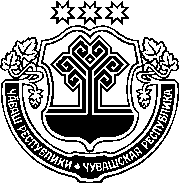 ЗАКОНЧУВАШСКОЙ РЕСПУБЛИКИО ПРЕДСТАВЛЕНИИ ГРАЖДАНАМИ, ПРЕТЕНДУЮЩИМИ НА ЗАМЕЩЕНИЕ МУНИЦИПАЛЬНОЙ ДОЛЖНОСТИ, ДОЛЖНОСТИ ГЛАВЫ МЕСТНОЙ АДМИНИСТРАЦИИ ПО КОНТРАКТУ, И ЛИЦАМИ, ЗАМЕЩАЮЩИМИ УКАЗАННЫЕ ДОЛЖНОСТИ, СВЕДЕНИЙ О ДОХОДАХ, РАСХОДАХ, ОБ ИМУЩЕСТВЕ И ОБЯЗАТЕЛЬСТВАХ ИМУЩЕСТВЕННОГО ХАРАКТЕРА И ПРОВЕРКЕ ДОСТОВЕРНОСТИ И ПОЛНОТЫ УКАЗАННЫХ СВЕДЕНИЙПринятГосударственным СоветомЧувашской Республики22 августа 2017 годаСтатья 1Настоящий Закон устанавливает порядок представления гражданами, претендующими на замещение муниципальной должности, должности главы местной администрации по контракту, и лицами, замещающими указанные должности, сведений о своих доходах, расходах, об имуществе и обязательствах имущественного характера, а также сведений о доходах, расходах, об имуществе и обязательствах имущественного характера своих супруг (супругов) и несовершеннолетних детей (далее также – сведения о доходах, расходах, об имуществе и обязательствах имущественного характера) и порядок проверки достоверности и полноты указанных сведений. Статья 21. Граждане, претендующие на замещение муниципальной должности, и лица, замещающие муниципальные должности, если иное не установлено федеральным законом, а также граждане, претендующие на замещение должности главы местной администрации по контракту, и лицо, замещающее должность главы местной администрации по контракту, представляют сведения о своих доходах, расходах, об имуществе и обязательствах имущественного характера, а также сведения о доходах, расходах, об имуществе 
и обязательствах имущественного характера своих супруг (супругов) и несовершеннолетних детей Главе Чувашской Республики путем направления 
в орган исполнительной власти Чувашской Республики, уполномоченный Главой Чувашской Республики на исполнение функций органа Чувашской Республики по профилактике коррупционных и иных правонарушений (далее – уполномоченный орган), по утвержденной Президентом Российской Федерации форме справки. 2. Сведения о своих доходах, расходах, об имуществе и обязательствах имущественного характера, а также сведения о доходах, расходах, об имуществе и обязательствах имущественного характера своих супруг (супругов) 
и несовершеннолетних детей представляются:гражданами, претендующими на замещение муниципальной должности, должности главы местной администрации по контракту (далее – граждане), – при наделении полномочиями по должности (назначении, избрании на должность); лицами, замещающими муниципальную должность, должность главы местной администрации по контракту, – ежегодно не позднее 30 апреля года, следующего за отчетным. 3. Гражданин представляет:сведения о своих доходах, полученных от всех источников (включая заработную плату, денежное вознаграждение, доходы по прежнему месту работы или месту замещения выборной должности, пенсии, пособия, иные выплаты) за календарный год, предшествующий году представления сведений 
о доходах, расходах, об имуществе и обязательствах имущественного характера (с 1 января по 31 декабря) (далее – отчетный период), а также сведения об имуществе, принадлежащем ему на праве собственности, и о своих обязательствах имущественного характера по состоянию на первое число месяца, предшествующего месяцу подачи документов для замещения муниципальной должности, должности главы местной администрации по контракту (на отчетную дату);сведения о доходах супруги (супруга) и несовершеннолетних детей, полученных от всех источников (включая заработную плату, пенсии, пособия, иные выплаты) за отчетный период, а также сведения об имуществе, принадлежащем им на праве собственности, и об их обязательствах имущественного характера по состоянию на первое число месяца, предшествующего месяцу подачи гражданином документов для замещения муниципальной должности, должности главы местной администрации по контракту (на отчетную дату).4. Лицо, замещающее муниципальную должность, должность главы местной администрации по контракту, представляет: сведения о своих доходах, полученных за отчетный период от всех источников (включая заработную плату, денежное вознаграждение, доходы по прежнему месту работы или месту замещения выборной должности, пенсии, пособия, иные выплаты), а также сведения об имуществе, принадлежащем ему на праве собственности, и о своих обязательствах имущественного характера по состоянию на конец отчетного периода;сведения о доходах супруги (супруга) и несовершеннолетних детей, полученных за отчетный период от всех источников (включая заработную плату, пенсии, пособия, иные выплаты), а также сведения об имуществе, принадлежащем им на праве собственности, и об их обязательствах имущественного характера по состоянию на конец отчетного периода.5. Гражданин либо лицо, замещающее муниципальную должность, должность главы местной администрации по контракту, представляют сведения о своих расходах, а также о расходах своих супруги (супруга) и несовершеннолетних детей по каждой сделке по приобретению земельного участка, другого объекта недвижимости, транспортного средства, ценных бумаг, акций (долей участия, паев в уставных (складочных) капиталах организаций), совершенной им, его супругой (супругом) и (или) несовершеннолетними детьми в течение отчетного периода, если общая сумма таких сделок превышает общий доход данного лица и его супруги (супруга) за три последних года, предшествующих отчетному периоду, и об источниках получения средств, за счет которых совершены эти сделки.6. Уточненные сведения о своих доходах, расходах, об имуществе 
и обязательствах имущественного характера, а также сведения о доходах, расходах, об имуществе и обязательствах имущественного характера своих супруг (супругов) и несовершеннолетних детей представляются в уполномоченный орган:гражданами – в течение одного месяца со дня представления сведений в соответствии с абзацем вторым части 2 настоящей статьи;лицами, замещающими муниципальную должность, должность главы местной администрации по контракту, – в течение одного месяца после дня окончания срока, установленного абзацем третьим части 2 настоящей статьи.7. В случае непредставления по объективным причинам лицом, замещающим муниципальную должность, должность главы местной администрации по контракту, сведений о доходах, расходах, об имуществе и обязательствах имущественного характера своих супруги (супруга) и несовершеннолетних детей данный факт подлежит рассмотрению в порядке, установленном указом Главы Чувашской Республики.Статья 31. Проверка достоверности и полноты сведений о доходах, расходах, об имуществе и обязательствах имущественного характера (далее – проверка) осуществляется уполномоченным органом по решению Главы Чувашской Республики.Решение принимается отдельно в отношении каждого гражданина, 
а также лица, замещающего муниципальную должность, должность главы местной администрации по контракту, и оформляется в письменной форме 
в течение 30 календарных дней со дня поступления информации, указанной 
в части 2 настоящей статьи.2. Основанием для осуществления проверки является достаточная информация, представленная в письменном виде в установленном порядке Главе Чувашской Республики либо в уполномоченный орган:1) правоохранительными органами, иными государственными органами, органами местного самоуправления и их должностными лицами;2) членами Комиссии по координации работы по противодействию коррупции в Чувашской Республике;3) постоянно действующими руководящими органами политических партий и зарегистрированных в соответствии с законом иных общероссийских, межрегиональных, региональных и местных общественных объединений, не являющихся политическими партиями;4) Общественной палатой Российской Федерации, Общественной палатой Чувашской Республики, общественными палатами (советами) муниципальных образований Чувашской Республики;5) Советом муниципальных образований Чувашской Республики;6) общероссийскими и региональными средствами массовой информации.3. Информация анонимного характера не может служить основанием для проверки.4. Проверка осуществляется в срок, не превышающий 60 дней со дня принятия решения о ее проведении. Срок проверки может быть продлен Главой Чувашской Республики до 90 дней.Статья 41. Уполномоченный орган осуществляет проверку:самостоятельно;путем направления предложения о направлении запроса о проведении оперативно-розыскных мероприятий в соответствии с частью третьей статьи 7 Федерального закона от 12 августа 1995 года № 144-ФЗ "Об оперативно-розыскной деятельности" Главе Чувашской Республики.2. При осуществлении проверки руководитель уполномоченного органа или уполномоченные им должностные лица вправе:1) проводить беседу с лицом, в отношении которого проводится проверка;2) изучать представленные лицом, в отношении которого проводится проверка, сведения о доходах, расходах, об имуществе и обязательствах имущественного характера и дополнительные материалы;3) получать от лица, в отношении которого проводится проверка, пояснения по представленным им сведениям о доходах, расходах, об имуществе 
и обязательствах имущественного характера и материалам;4) направлять в установленном порядке запросы (кроме запросов, касающихся осуществления оперативно-розыскной деятельности или ее результатов, а также запросов в кредитные организации, налоговые органы Российской Федерации и органы, осуществляющие государственный кадастровый учет и государственную регистрацию прав на недвижимое имущество) в органы прокуратуры Российской Федерации, следственные органы Следственного комитета Российской Федерации, иные федеральные государственные органы, территориальные органы федеральных государственных органов, государственные органы Чувашской Республики, государственные органы иных субъектов Российской Федерации, органы местного самоуправления, на предприятия, в учреждения, организации и общественные объединения (далее – государственные органы и организации) об имеющихся у них сведениях: о доходах, расходах, об имуществе и обязательствах имущественного характера лица, в отношении которого проводится проверка, его супруги (супруга) и несовершеннолетних детей; о достоверности и полноте сведений, представленных лицом, в отношении которого проводится проверка, 
в соответствии с нормативными правовыми актами;5) наводить справки у физических лиц и получать от них информацию с их согласия;6) осуществлять анализ сведений, представленных лицом, в отношении которого проводится проверка, в соответствии с законодательством Российской Федерации и законодательством Чувашской Республики о противодействии коррупции.3. В запросе, предусмотренном пунктом 4 части 2 настоящей статьи, указываются:1) фамилия, имя, отчество (последнее – при наличии) руководителя государственного органа или организации, в которые направляется запрос;2) нормативный правовой акт, на основании которого направляется запрос;3) фамилия, имя, отчество (последнее – при наличии), дата и место рождения, место регистрации, жительства и (или) пребывания, должность 
и место работы (службы), вид и реквизиты документа, удостоверяющего личность, лица, в отношении которого проводится проверка, его супруги 
(супруга) и несовершеннолетних детей;4) содержание и объем сведений, подлежащих проверке;5) срок представления запрашиваемых сведений;6) фамилия, инициалы и номер телефона должностного лица, подготовившего запрос;7) идентификационный номер налогоплательщика (в случае направления запроса в налоговые органы Российской Федерации);8) другие необходимые сведения.4. В запросе о проведении оперативно-розыскных мероприятий, помимо сведений, перечисленных в части 3 настоящей статьи, указываются сведения, послужившие основанием для проверки, государственные органы 
и организации, в которые направлялись (направлены) запросы, и вопросы, которые в них ставились, дается ссылка на соответствующие положения 
Федерального закона от 12 августа 1995 года № 144-ФЗ "Об оперативно-розыскной деятельности".5. Запросы о проведении оперативно-розыскных мероприятий, в кредитные организации, налоговые органы Российской Федерации и органы, осуществляющие государственный кадастровый учет и государственную регистрацию прав на недвижимое имущество, направляются Главой Чувашской Республики.6. Уполномоченный орган при проведении проверки обеспечивает:1) уведомление в письменной форме лица, в отношении которого проводится проверка, о начале в отношении его проверки и разъяснение ему содержания пункта 2 настоящей части – в течение пяти рабочих дней со дня получения соответствующего решения, предусмотренного частью 1 статьи 3 настоящего Закона;2) проведение в случае обращения лица, в отношении которого проводится проверка, беседы с ним, в ходе которой он должен быть проинформирован о том, какие сведения, представляемые им в соответствии с настоящим Законом, подлежат проверке, – в течение семи рабочих дней со дня обращения лица, в отношении которого проводится проверка, а при наличии уважительной причины – в срок, согласованный с лицом, в отношении которого проводится проверка.Статья 51. Лицо, в отношении которого проводится проверка, вправе:1) давать пояснения в письменной форме: в ходе проверки; по вопросам, указанным в пункте 2 части 6 статьи 4 настоящего Закона; по результатам проверки;2) представлять дополнительные материалы и давать по ним пояснения в письменной форме;3) обращаться в уполномоченный орган с подлежащим удовлетворению ходатайством о проведении с ним беседы по вопросам, указанным 
в пункте 2 части 6 статьи 4 настоящего Закона. 2. Пояснения, указанные в части 1 настоящей статьи, приобщаются 
к материалам проверки.3. По окончании проверки уполномоченный орган обязан ознакомить лицо, в отношении которого проводилась проверка, с результатами проверки с соблюдением законодательства Российской Федерации о государственной тайне.Статья 61. По результатам проверки Главе Чувашской Республики представляется доклад. 2. Доклад в отношении гражданина должен содержать один из следующих выводов: 1) сведения о доходах, расходах, об имуществе и обязательствах 
имущественного характера, представленные гражданином, являются достоверными и полными;2) сведения о доходах, расходах, об имуществе и обязательствах имущественного характера, представленные гражданином, являются недостоверными и (или) неполными. 3. Доклад в отношении лица, замещающего муниципальную должность, должность главы местной администрации по контракту, должен 
содержать один из следующих выводов: 1) сведения о доходах, расходах, об имуществе и обязательствах имущественного характера, представленные лицом, замещающим муниципальную должность, должность главы местной администрации по контракту, 
являются достоверными и полными;2) сведения о доходах, расходах, об имуществе и обязательствах имущественного характера, представленные лицом, замещающим муниципальную должность, должность главы местной администрации по контракту, 
являются недостоверными и (или) неполными. 4. Сведения о результатах проверки с письменного согласия Главы Чувашской Республики предоставляются уполномоченным органом с одновременным уведомлением об этом лица, в отношении которого проводилась проверка, правоохранительным и налоговым органам, органам местного 
самоуправления, членам Комиссии по координации работы по противодействию коррупции в Чувашской Республике, постоянно действующим руководящим органам политических партий и зарегистрированных в соответствии с законом иных общероссийских, межрегиональных, региональных 
и местных общественных объединений, не являющихся политическими партиями, Общественной палате Российской Федерации, Общественной палате Чувашской Республики, общественным палатам (советам) муниципальных образований Чувашской Республики, Совету муниципальных образований Чувашской Республики, предоставившим информацию, явившуюся основанием для проведения проверки, с соблюдением законодательства Российской Федерации о персональных данных и государственной тайне.5. При установлении в ходе проверки обстоятельств, свидетельствующих о наличии признаков преступления или административного правонарушения, материалы об этом представляются в государственные органы в соответствии с их компетенцией.Статья 71. Сведения о доходах, расходах, об имуществе и обязательствах имущественного характера хранятся в уполномоченном органе в течение пяти лет со дня их представления, материалы проверки – в течение трех лет со дня окончания проверки. По истечении сроков, указанных в абзаце первом настоящей части, сведения о доходах, расходах, об имуществе и обязательствах имущественного характера и материалы проверки передаются в архив уполномоченного органа.2. Сведения о доходах, расходах, об имуществе и обязательствах имущественного характера, отнесенные в соответствии с федеральным законом 
к информации ограниченного доступа или сведениям, составляющим государственную тайну, подлежат защите в соответствии с законодательством Российской Федерации.Статья 8Настоящий Закон вступает в силу по истечении десяти дней после дня его официального опубликования.               ГлаваЧувашской Республики					  		           М. Игнатьев г. Чебоксары29 августа 2017 года№ 46